   IMPLANTATION DE BRAINE-LE-COMTE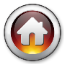 Année scolaire 2019-20202ème degré technique de qualification : 4ème année techniques de Gestion    A.    Formation commune   B.   Formation technique de base et orientéeNom :                                                                      Signature des parentsPrénom :Philosophie et Citoyenneté1hPhilosophie et Citoyenneté – Morale - Religions1hFrançais4hHistoire1hGéographie1hMathématiques2hFormation scientifique2hLangue moderne I (Anglais-Néerlandais)2hEducation physique2hTotal16hLangue moderne I (Anglais/Néerlandais)2hLangue moderne II (Néerlandais/ Anglais)2hEconomie7hDroit civil2hSecrétariat – Dactylographie - Bureautique5hTotal18hTotal34h